]  위와 같이 귀사에 입사를 희망하며, 위 기재내용이 사실과 다른 경우에는 입사취소,해고 등 귀사의 어떤 조치에도 이의를 제기치 않겠습니다.20  년   월   일지원자 :           (인)입 사 지 원 서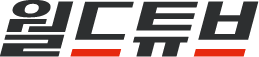 입 사 지 원 서작성일자20  .   .   .사  진지원부서희망연봉사  진성명생년월일사  진주소사  진연락처전자우편학력졸업년월졸업년월졸업년월졸업년월출신교 및 전공소 재 지학력전문대학력대학교경력직장명근 무 기 간담당업무(직무내용)퇴직사유소재지경력경력경력경력자격면허자 격 면 허 명등 급외국어외국어명독 해작 문회 화공인시험T O E I C(   )점자격면허외국어공인시험T O E I C(   )점자격면허외국어공인시험일 본 어(   )점자격면허외국어공인시험기   타(   )점취업지원대상자 여부보훈번호장애인 여부장애종별등급장애인 등록번호장애인 등록번호장애인 여부저소득층 여부구분국민기초생활보장법상 수급자국민기초생활보장법상 수급자한부모가족지원법상 보호대상자저소득층 여부해당여부경 력 소 개 서경 력 소 개 서작성일자20  .   .   .※서술내용근무업체/근무기간/최종직위담당업무 및 실적에 관해 구체적으로 서술해 주십시오.(근무업체당 1000자 이상)자 기 소 개 서자 기 소 개 서작성일자20  .   .   .㈜월드튜브에 지원하게 된 동기에 대해 서술해 주십시오.자신의 역량을 평가하여 서술해 주십시오.자신에게 있어서 직장생활의 의미에 대해 서술해 주십시오.향후 본인이 원하는 삶은 무엇인지 서술해 주십시오.입 사 지 원 서입 사 지 원 서작성일자20  .   .   .희망직위 및 처우희망직위 및 처우입사 가능 일자희망직위(○○년차)년봉만원 (월평균 ○○만원)기타희망사항